Initiation « TAO » FémininModule 1 (2 jours)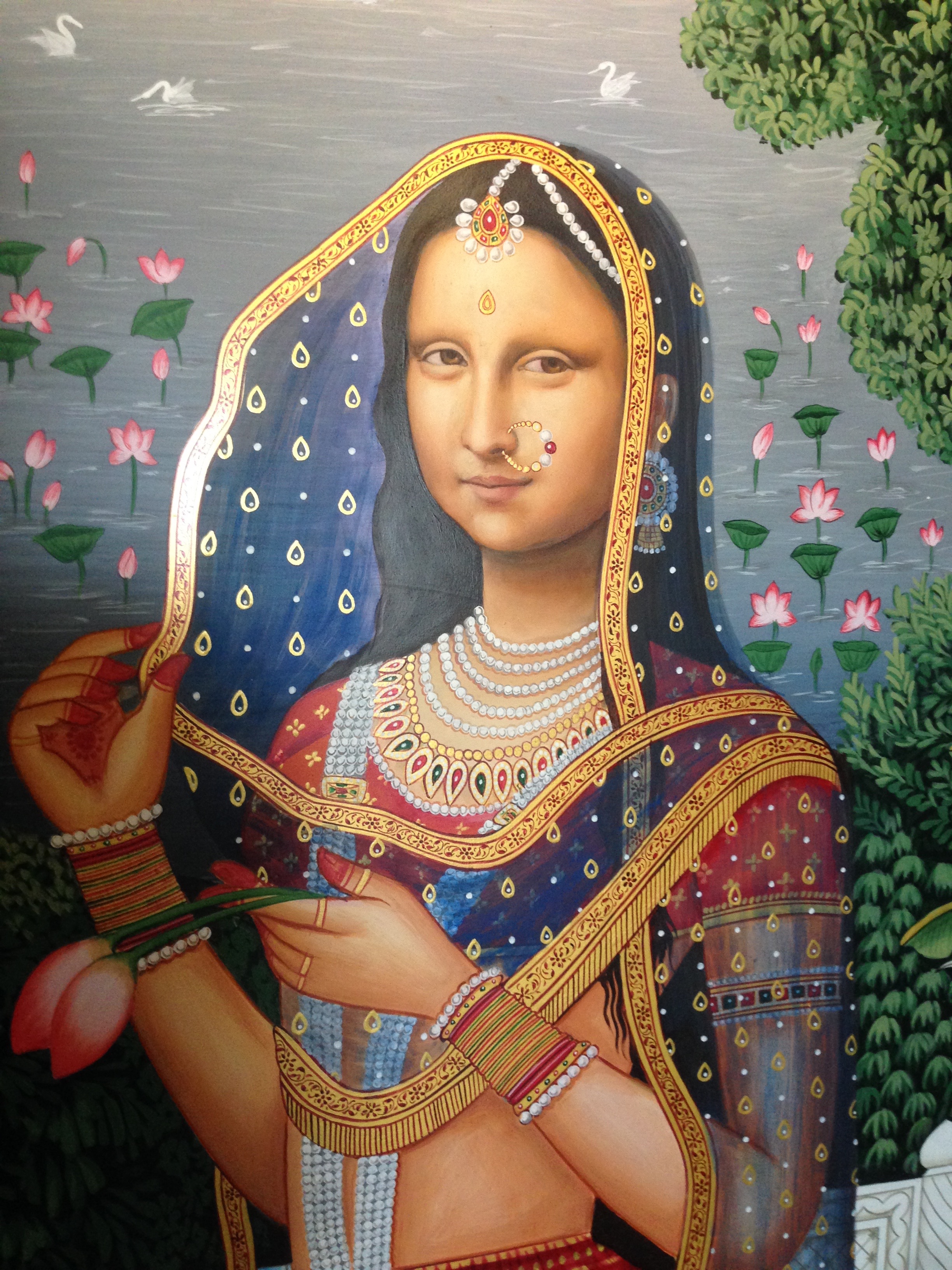 Stéfani PACIFICO : Instructrice Taoïste diplômée de l'école U.H.T.S. (UniversalÒHealing Tao System) de Maître Mantak Chia depuis 2014 , cela fait maintenant7 ans que je pratique le TAO dans mon quotidien et dans les cours et stages queje continue de suivre et ceux que je propose .Parallelement , je pratique et enseigne les techniques de "soins énegétiques"ainsi que la Sophrologie . Je suis également « Moon Mother » ( Miranda Gray )                                       TAO YIN (Module 1) Pour permettre à chacune : de mieux se connaître , d’améliorer sa santé , d’augmenter son potentiel énergétique, d’être une femme joyeuse et paisible,...Objectifs :- Permettre aux élèves d’aborder la féminité avec un regard différent- Proposer des outils qui permettent d’envisager sous un nouvel angle: puberté, règles, grossesse , ménopause, sexualité, «incidents», maladies, … Savoir utiliser l’énergie sexuelle pour la santé et la spiritualitéProgramme :Vision Taoïste du corps de la femme-  Anatomie et Physiologie-  Appréhension des énergies du cycle féminin (Même après la ménopause)Renforcement du périnée et  de l’énergie sexuelle, via l’activation de nos 5 fleurs et l’ auto-massage Exercices Taoïstes permettant de maintenir, d’améliorer le niveau et la qualité de l’énergie dans le corps ainsi que dans les organes sexuels Sourire intérieur qui permet d’apaiser et d’équilibrer le vécu émotionnel et tonifie les organes.6 sons de la guérison qui apaisent les émotions et transforment les énergies négatives en énergies positives. Pour retrouver équilibre physique et énergétique.Chi kung,  Le Cycle Céleste qui harmonise les canaux de l’énergie Vitale - Technique et utilisation du « Gua Sha » issu de la médecine traditionnelle    Chinoise . Il est utilisé , entre autre, pour « gratter » et « presser » la peau pour stimuler la micro-circulation des vaisseaux sanguins , améliorer la circulation sanguine et débloquer l’énergie des méridiens . - Vers un corps harmonisé avec l’espritVous aurez besoin de vêtements souples ,  d’un paréo , d’une petite couverture , de quoi écrire , d’une bouteille d’eau .Le nombre de participantes est de 5 mini et 15 maxi Dates : 2 et 3 décembre 2017Horaires :  10H-12H  ; 13H30-17H  Lieu :      ANANDA YOGA STUDIO                 283 Montée Charles Bozon               74400 CHAMONIX Mont-Blanc  Tarifs : 180€  pour 11H de cours + 1  Gwa-Sha en Pierre de Jade .(Les repas ne sont pas inclus)Possibilité de payer en 2 , 3 ou 4 fois . Si l’argent devient un « frein » à votre volonté de suivre ce module , je vous invite à me contacter afin que nous puissions envisager une solution .Votre inscription sera enregistrée dès réception des arrhes (50€ par chèque , au nom et à l’adresse suivante) au plus tard le 20 novembre 2017Stéfani Pacifico492 route du Pont 74310 Les Houches Tel : 06.81.61.72.39                             Amour , Paix & Unité !